Środa 1.IV. 2020:1. ,, Ptasie zagadki” – rozwiąż zagadki o ptakach, wskaż rysunki odpowiednich ptaków. *zagadki, Ewa StadtmüllerPotrafi latać i pięknie śpiewaćOraz gniazda budują.Każdego roku do ciepłych krajów odlatują,Lecz niektóre u nas zimują.( ptaki)*Elegantką jest wśród ptaków,bo ciągle fruwa we fraku.Zwiastuje koniec zimy,choć „pierwsza wiosny nie czyni”.(jaskółka)*Przyleciał z Afrykiz wesołym klekotem:– Witajcie kochani,|już jestem z powrotem!(bocian)*zagadka, Zbigniew DmitrocaTen wspaniały śpiewakZrywa się o świcie,Żeby ludziom w poluUprzyjemniać życie.(skowronek)*zagadka, Anna SójkaPodrzuca innym jajka ptasia mama – szachrajka,ma szaro-czarne piórka i kuka – to… (kukułka)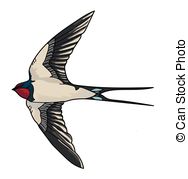 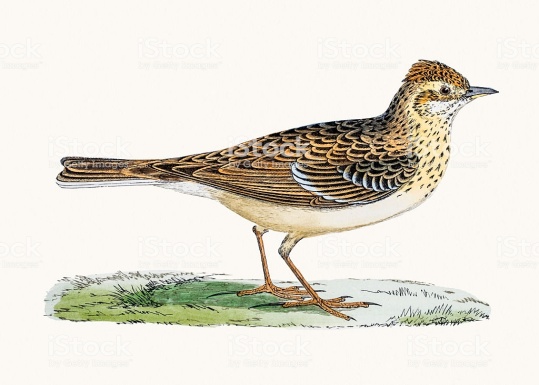 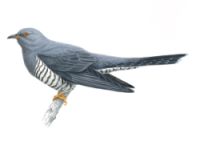 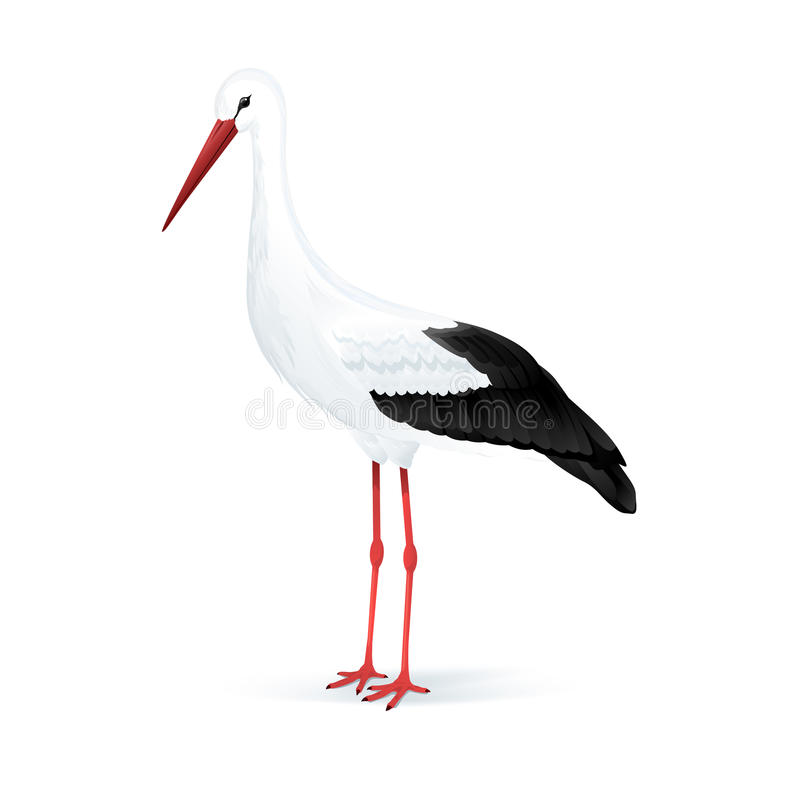 2.,, Gdzie jest jaskółka’’? – ćwiczenia w orientacji w przestrzeni.- wydrukuj jeżeli to możliwe https://drukowanka.pl/kolorowanka/latajaca-jaskolka/ i pokoloruj, wytnij jaskółkę lub patrząc na wzór narysuj sam.Ułóż ją zgodnie z instrukcją osoby dorosłej. - połóż jaskółkę na środku dywanika- połóż jaskółkę w górze dywanika- połóż jaskółkę w dole dywanika- połóż jaskółkę w prawym górnym rogu dywanika- połóż jaskółkę w lewym dolnym rogu dywanika- połóż jaskółkę w lewym górnym rogu dywanika- połóż jaskółkę w prawym dolnym rogu dywanika3. ,, Domek dla ptaka’’- zabawa konstrukcyjna.Obejrzyj zdjęcia budek lęgowych. Zbuduj z dostępnych klocków swój domek dla ptaków. 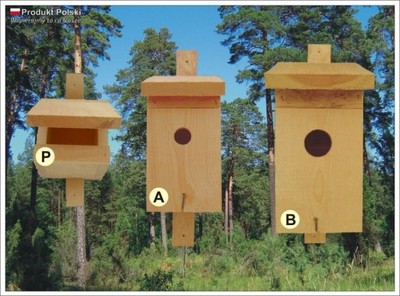 4. Karty pracy     4- latki -  A+: str. 24     5- latki - B-4: str. 44, 45Jeżeli nie posiadają Państwo kart pracy w domu można je pobrać z poniższych linków:4 latki- https://flipbooki.mac.pl/przedszkole/druk/oia-aplus-kp-cz2.pdf  5 latki- https://flipbooki.mac.pl/przedszkole/druk/oia-b-kp-cz4.pdf     